Справкапо итогам конкурса рисунков на асфальте среди 5-8 классов ко Дню солидарности в борьбе с терроризмомГимназический  конкурс детских рисунков «Мы за мир на планете»  проводился в рамках ко Дню солидарности в борьбе с терроризмом 3 сентября во дворе гимназии.Цели конкурса:- воспитание у детей, подростков и молодежи уважительного отношения и толерантности;- воспитание у учащихся чувства патриотизма, мужества, любовь к Родине;- воспитание не приятия насилия и жестокости.- создания развивающей, воспитывающей среды для одаренных детей и подростков, занимающихся изобразительным творчеством в различных жанрах.В конкурсе приняли участие учащиеся 5-8 классовЛучшие работы выявлялись в соответствии с критериями:- соответствие тематике;- оригинальный подход к раскрытию темы;- цельность композиции;- соответствие заявленному жанру;- качество исполнения работы,- соответствие личностным и возрастным особенностям.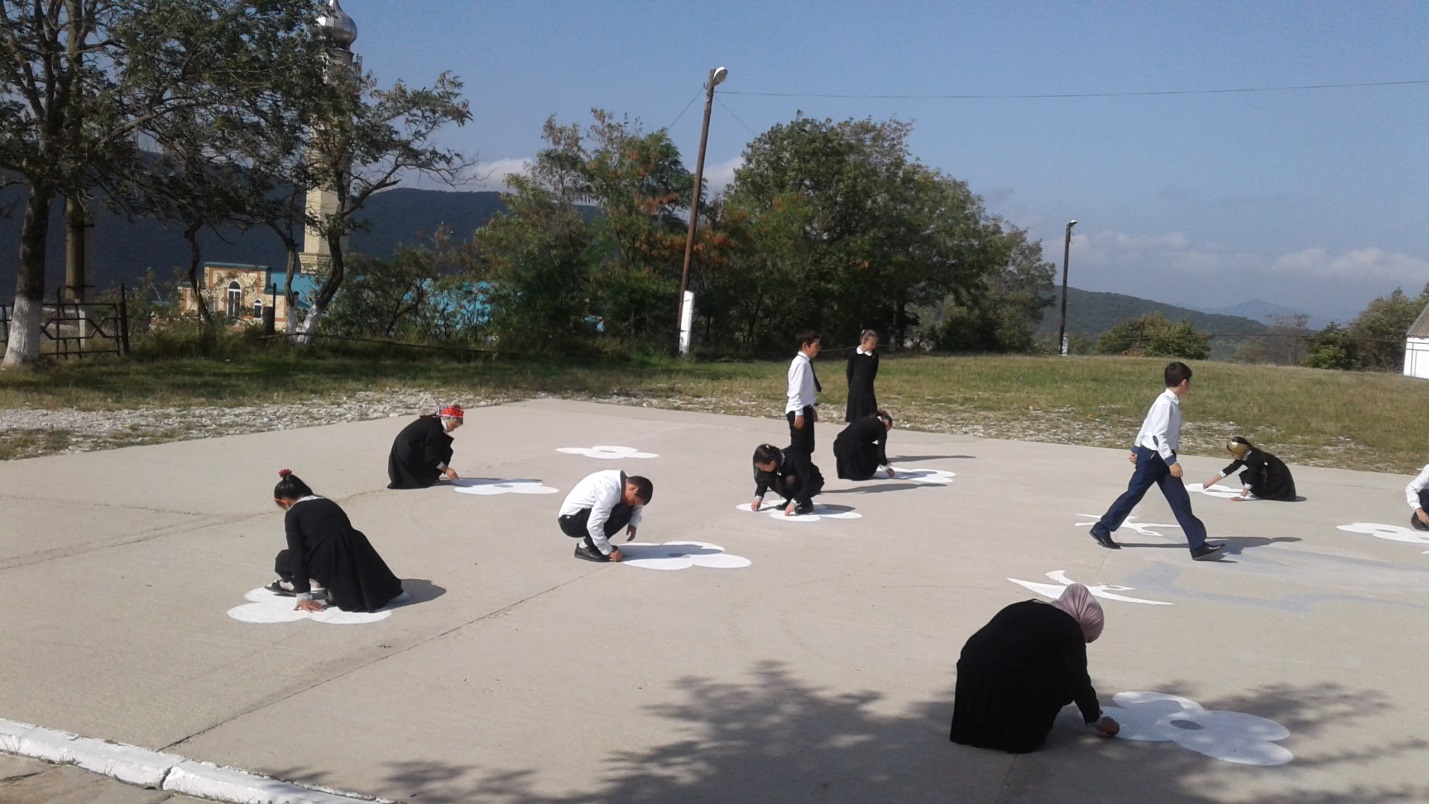 Выигравшая команда 7б касса была награждена грамотой Зам.дир по ВР:  Зубайриев Г.А.